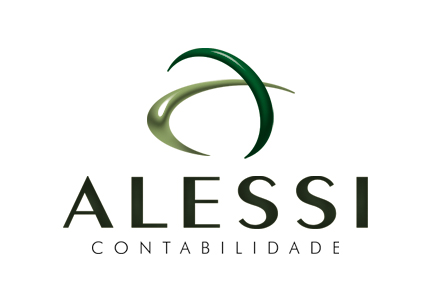   AGENDA INFORMATIVA 22/2016PARA NÓS CONTABILIDADE É ISSO: Passar o dia acompanhando os seus negócios com suas metas e sua gente!!!FÉRIAS COLETIVAS:Caso esteja planejando conceder FÉRIAS COLETIVAS aos seus funcionários, deverá observar o que segue:As férias coletivas não podem ser inferior a 10 (dez) dias corridos.Os funcionários que não completarem o período aquisitivo de férias (12 meses), até o dia das férias coletivas, terão o mesmo direito que os demais funcionários da empresa.Caso queiram conceder férias coletivas, o escritório deverá ser avisado com 20 dias de antecedência, paraque possamos comunicar o Ministério do Trabalho e o Sindicato de cada categoria13º SALÁRIO:Lembramos que segue em anexo a 1ª parcela do 13º Salário, a qual deverá ser paga até dia 30/11/2016.LEMBRAMOS...O Alessi Contabilidade vai promover um encontro com todos os clientes, sendo realizado:DATA: 01/12/2016 (QUINTA FEIRA) ÀS 19:30 HORASLOCAL: SALÃO NOBRE DO PIGATTO HOTELPara nós, é importante que cada empresa se faça presente, seja através do seu proprietário ou de um representante responsável pela administração da mesma.Frederico Westphalen-RS, 25 de Novembro de 2016.